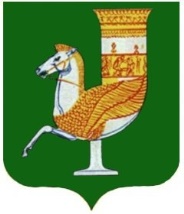 П  О  С  Т  А  Н  О  В  Л  Е  Н  И  Е   АДМИНИСТРАЦИИ   МУНИЦИПАЛЬНОГО  ОБРАЗОВАНИЯ «КРАСНОГВАРДЕЙСКИЙ  РАЙОН»От 26.07.2022 г. № 542с. КрасногвардейскоеО внесении дополнения в постановление администрации МО «Красногвардейский район» № 168 от 03.05.2012 г. «Об утверждении Административного регламента Комиссии по восстановлению прав реабилитированных жертв политических репрессий Красногвардейского района по предоставлению муниципальной услуги «Социальная поддержка жертв политических репрессий» Рассмотрев информацию прокуратуры Красногвардейского района Республики Адыгея № 5-86-2022 от 06.04.2022 г., в целях приведения в соответствие с действующим законодательством нормативных правовых актов администрации района, руководствуясь постановлением администрации МО «Красногвардейский район» № 404 от 27.05.2022 года «О порядке разработки и утверждения административных регламентов предоставления муниципальных услуг », Уставом МО «Красногвардейский район»ПОСТАНОВЛЯЮ:1. Внести следующее дополнение в постановление администрации МО «Красногвардейский район» № 168 от 03.05.2012 г. «Об утверждении Административного регламента Комиссии по восстановлению прав реабилитированных жертв политических репрессий Красногвардейского района по предоставлению муниципальной услуги «Социальная поддержка жертв политических репрессий» раздел II приложения дополнить пунктом 16 следующего содержания:«16. Случаи и порядок предоставления муниципальной услуги в упреждающем (проактивном) режиме.16.1. Муниципальная услуга не представляется в упреждающем (проактивном) режиме, предусмотренном статьей 7.3. Федерального закона от 27 июля 2010 г. № 210-ФЗ «Об организации предоставления государственных и муниципальных услуг.».2. Опубликовать настоящее постановление в газете Красногвардейского района «Дружба» и разместить на официальном сайте органов местного самоуправления МО «Красногвардейский район» в сети «Интернет».3. Контроль за исполнением данного постановления возложить на правовой отдел администрации МО «Красногвардейский район». 4. Настоящее постановление вступает в силу с момента его опубликования.Глава МО «Красногвардейский район»					         Т.И. Губжоков        